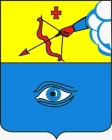 ПОСТАНОВЛЕНИЕ____25.04.2024___                                                                                 № ___19/10__ г. ГлазовО проведении 75-ой городской легкоатлетической эстафеты Мира, посвященной Дню Победы в Великой Отечественной войнена территории города Глазова На основании Федерального закона от 06.10.2003 г. № 131-ФЗ «Об общих принципах организации местного самоуправления в Российской Федерации», Федерального закона от 04.12.2007 г. № 329-ФЗ «О физической культуре и спорте в Российской Федерации», руководствуясь Уставом муниципального образования «Городской округ «Город Глазов» Удмуртской Республики»,П О С Т А Н О В Л Я Ю:Провести 75-ю городскую легкоатлетическую эстафету Мира, посвященную Дню Победы в Великой Отечественной войне, на территории города Глазова 7 мая 2024 года с 13.30 часов до 15.30 часов.Установить место проведения соревнования в следующих границах: - ул. Парковая от ул. Советская до Дома спорта МАУ СКК «Прогресс»;- ул. Кирова от ул. Ленина до ул. Советская;- ул. Советская от ул. Кирова до ул. Дзержинского;- ул. Ленина от ул. Кирова до ул. Дзержинского;- ул. Дзержинского от ул. Ленина до ул. Советская;- ул. Комсомольская от ул. Дзержинского до ул. Парковая. Управлению культуры, спорта и молодежной политики Администрации города Глазова организовать проведение соревнования.Управлению жилищно-коммунального хозяйства Администрации города Глазова организовать осуществление необходимых мероприятий по обеспечению безопасности дорожного движения при проведении соревнования.Контроль за исполнением настоящего постановления возложить на Первого заместителя Главы Администрации города Глазова.Администрация муниципального образования «Городской округ «Город Глазов» Удмуртской Республики»(Администрация города Глазова) «Удмурт Элькунысь«Глазкар»  кар округ»муниципал кылдытэтлэн Администрациез(Глазкарлэн Администрациез)Глава города ГлазоваС.Н. Коновалов